This form, along with a digital copy of the book, should be submitted to admin@slsa.ac.uk prior to the advertised closing date and including a copy of an email from nominee agreeing to their nomination.This form can be completed using Word. Click on the grey boxes and type your answers. When the form is complete please save it using a filename in the following format:[Lead Author’s Last Name]_[Short Title of the Book].docxNote: the nominee and the nominators must both be fully paid up or free registered postgraduate members of the Socio-Legal Studies Association.Author(s):      Author(s) SLSA Contact IDs:      Lead Author’s Email:      Full Book Citation:Date the book was published (month and year):Hart Socio-Legal Prize for Early Career Academics PrizeFor entries to the Early Career Academics Prize, please provide a statement explaining why the nominated author meets the SLSA definition of an early career academic (rule 17). Please note that as per rule 18, early career status for eligibility to the prize relates to the period of publication of the book, not the time of nomination. Please provide a statement of less than 200-words explaining why the nominated book is socio-legal:Author(s) Agreement for all Prizes:I/We,       (insert name of author(s)), agree to my/our book (see above) being nominated for (please tick whichever apply) 	the Hart Socio-Legal Book Prize 	the Hart Socio-Legal Prize for Early Career Academics 	the Socio-Legal Theory and History Prize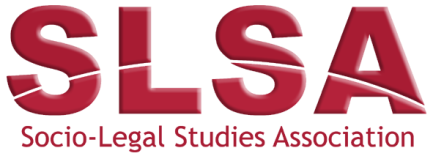 SLSA Book Prize 2024